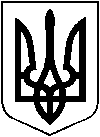 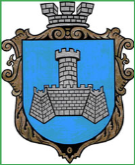 УКРАЇНАХМІЛЬНИЦЬКА МІСЬКА РАДАВінницької областіВИКОНАВЧИЙ КОМІТЕТРІШЕННЯвід “____”  ___________  _ 2017р.                                                                     № _____      м. ХмільникРозглянувши «Детальний план території в межах вулиць Меліоративної, Левадної, 276 стрілецької дивізії, Кутузова, Суворова, 1 Травня з реконструкцією застарілої багатоповерхової забудови під багатоповерхове житлове будівництво в м. Хмільник Вінницької області», розроблений  Комунальним підприємством "Парковка та реклама" (Дніпропетровська обл. м. Кривий  Ріг"), враховуючи протокол 57-х громадських слухань від 10 серпня 2017 року, протокол №12 засідання архітектурно-містобудівної ради Управління містобудування та архітектури Вінницької ОДА, відповідно до  ч. 8 ст. 19 Закону України «Про регулювання містобудівної діяльності», Постанови Кабінету Міністрів України «Про затвердження Порядку проведення громадських слухань щодо врахування громадських інтересів під час розроблення проектів містобудівної документації на місцевому рівні» від 25.05.2011р. №555, Наказу Міністерства регіонального розвитку, будівництва та житлово-комунального господарства України «Про затвердження порядку розроблення містобудівної документації» від 16.11.2011р. №290, ДБН Б.1.1- 14:2012 «Склад та зміст детального плану території»,  керуючись ч.1 ст. 52, ч.6 ст. 59 Закону України «Про місцеве самоврядування в Україні», виконком Хмільницької міської ради ВИРІШИВ:В И Р І Ш И В:1. Затвердити "Детальний план території в межах вулиць Меліоративної, Левадної, 276 стрілецької дивізії, Кутузова, Суворова, 1 Травня з реконструкцією застарілої багатоповерхової забудови під багатоповерхове житлове будівництво в м. Хмільник Вінницької області", відповідно до основних техніко-економічних показників (техніко-економічні показники та основні положення з графічними матеріалами), що додаються, як основу планувальної організації та функціонального зонування території, розташування червоних ліній вулиць і доріг, кварталів садибної забудови, граничної поверховості та щільності забудови, для подальшого розроблення документації із землеустрою та прийняття рішень щодо розміщення об'єктів містобудування.2. Контроль за виконанням цього рішення покласти на заступника міського голови з питань діяльності виконавчих органів ради згідно з розподілом обов’язків. Міський голова                                              С.Б. РедчикЛист погодження до проекту рішення виконавчого комітету Хмільницької міської ради  «Про затвердження детального плану території»	Виконавець:Начальник служби містобудівного кадастру управління містобудування та архітектури міської радиОлійник О.А.                                                                                  _________________________Погоджено:Керуючий справами виконкому міської ради                            __________________               С.П. МаташЗаступник міського головиз питань діяльності виконавчих органів міської радиЗагіка В.М.                                                                                                ________________________Начальник  управління містобудування та архітектури міської радиголовний архітектор міста Загниборода   М.М.                                                                                  ________________________Начальника юридичного відділуміської ради Буликова Н.А.                                                                                          _________________________Про затвердження детального плану території